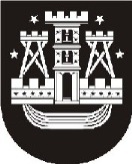 KLAIPĖDOS MIESTO SAVIVALDYBĖS TARYBASPRENDIMASDĖL KLAIPĖDOS MIESTO SAVIVALDYBĖS TARYBOS 2012 M. VASARIO 28 D. SPRENDIMO NR. T2-36 „DĖL KLAIPĖDOS MIESTO SAVIVALDYBĖS 2012 METŲ BIUDŽETO PATVIRTINIMO“ PAKEITIMO2012 m. birželio 28 d. Nr. T2-158KlaipėdaVadovaudamasi Lietuvos Respublikos vietos savivaldos įstatymo (Žin., 1994, Nr. 55-1049; 2008, Nr. 113-4290, Nr. 137-5379; 2009, Nr. 77-3165; 2010, Nr. 25-1177, Nr. 51-2480, Nr. 86-4525; 2011, Nr. 52-2504) 16 straipsnio 2 dalies 15 ir 17 punktais ir 18 straipsnio 1 dalimi,                Klaipėdos miesto savivaldybės taryba nusprendžia:1. Pakeisti Klaipėdos miesto savivaldybės tarybos 2012 m. vasario 28 d. sprendimą Nr. T2-36 „Dėl Klaipėdos miesto savivaldybės 2012 metų biudžeto patvirtinimo“: 1.1. įrašyti 1 punkte vietoj skaičių „369912,8“, „381620,9“, „150924,9“ skaičius „374949,9“, „386658,0“,  „150962,0“ ir šį punktą išdėstyti taip:„1. Patvirtinti Klaipėdos miesto savivaldybės 2012 metų biudžetą – 374949,9 tūkst. litų prognozuojamų pajamų, 386658,0 tūkst. litų asignavimų (asignavimai viršija pajamas 11708,1 tūkst. litų), iš jų – 150962,0 tūkst. litų asignavimų iš specialiosios tikslinės dotacijos valstybinėms (valstybės perduotoms savivaldybėms) funkcijoms atlikti, mokinio krepšeliui finansuoti, valstybės investicijų programoje numatytoms kapitalo investicijoms finansuoti, aglomeracijų strateginiams triukšmo žemėlapiams parengti, iš apskričių perduotoms įstaigoms išlaikyti ir lėšų, gautų iš valstybės biudžeto pagal tarpusavio atsiskaitymus (1 ir 2 priedai).“; 1.2. įrašyti 2 punkte vietoj skaičių „361323,6“, „157071,8“, „20297,3“ skaičius „364984,3“, „157060,6“, „21673,7“ ir šį punktą išdėstyti taip: „2. Patvirtinti savivaldybės biudžeto asignavimus išlaidoms – 364984,3 tūkst. litų, iš jų darbo užmokesčiui – 157060,6 tūkst. litų, ir turtui įsigyti – 21673,7 tūkst. litų.“;1.3. pakeisti 1 priedo „Klaipėdos miesto savivaldybės 2012 metų biudžetas“ dalies „Pajamos“ 1, 2, 3, 10, 14, 15, 15.6, 39 eilutes bei papildyti 19¹, 192 eilutėmis ir dalies „Asignavimai“ 3, 4, 8, 10, 17, 30, 31, 39, 78, 84, 89, 91, 92, 94, 96, 98, 102, 104, 106, 107, 109, 125, 127 eilutes bei papildyti 671, 116¹ eilutėmis:1.3.1. įrašyti 1 eilutės 3 skiltyje vietoj skaičiaus „363592,6“ skaičių „368629,7“;1.3.2. įrašyti 2 eilutės 3 skiltyje vietoj skaičiaus „177611,5“ skaičių „182611,5“;1.3.3. įrašyti 3 eilutės 3 skiltyje vietoj skaičiaus „132606,0“ skaičių „137606,0“;1.3.4. įrašyti 10 eilutės 3 skiltyje vietoj skaičiaus „151140,9“ skaičių „151178,0“;1.3.5. įrašyti 14 eilutės 3 skiltyje vietoj skaičiaus „150924,9“ skaičių „150924,8“;1.3.6. įrašyti 15 eilutės 3 skiltyje vietoj skaičiaus „34216,9“ skaičių „34216,8“;1.3.7. įrašyti 15.6 eilutės 3 skiltyje vietoj skaičiaus „256,5“ skaičių „256,4“;1.3.8. papildyti 19¹ eilute ir visą eilutę išdėstyti taip:„19¹. Kitos dotacijos ir lėšos iš kitų valdymo lygių 37,2“;1.3.9. papildyti  192 eilute ir visą eilutę išdėstyti taip:„192. Lėšos, gautos iš valstybės biudžeto pagal tarpusavio atsiskaitymus 37,2“; 1.3.10. įrašyti 39 eilutės 3 skiltyje vietoj skaičiaus „369912,8“ skaičių „374949,9“;1.3.11. įrašyti 3 eilutės 3 skiltyje vietoj skaičiaus „40871,6“ skaičių „42074,9“, 4 skiltyje vietoj skaičiaus „34607,6“ skaičių „34961,9“, 6 skiltyje vietoj skaičiaus „6264,0“ skaičių „7113,0“;1.3.12. įrašyti 4 eilutės 3 skiltyje vietoj skaičiaus „27072,6“ skaičių „27874,9“, 4 skiltyje vietoj skaičiaus „21668,9“ skaičių „21622,2“, 6 skiltyje vietoj skaičiaus „5403,7“ skaičių „6252,7“;1.3.13. įrašyti 8 eilutės 3 skiltyje vietoj skaičiaus „23618,7“ skaičių „24421,1“, 4 skiltyje vietoj skaičiaus „18215,0“ skaičių „18168,4“, 6 skiltyje vietoj skaičiaus „5403,7“ skaičių „6252,7“;1.3.14. įrašyti 10 eilutės 3 ir 4 skiltyse vietoj skaičių „2619,7“ skaičius „2619,6“; 1.3.15. įrašyti 17 eilutės 3 ir 4 skiltyse vietoj skaičių „256,5“ skaičius „256,4“;1.3.16. įrašyti 30 eilutės 3 ir 4 skiltyse vietoj skaičių „350,2“ skaičius „731,2“;1.3.17. įrašyti 31 eilutės 3 skiltyje vietoj skaičiaus „90,2“ skaičių „110,2“, 4 skiltyje vietoj skaičiaus „74,2“ skaičių „94,2“;1.3.18. įrašyti 39 eilutės 3 skiltyje vietoj skaičiaus „14905,8“ skaičių „15405,8“, 6 skiltyje vietoj skaičiaus „12811,8“ skaičių „13311,8“;1.3.19. papildyti 67¹ eilute ir visą eilutę išdėstyti taip:„67¹. Kūno kultūros ir sporto plėtros programa (savivaldybės biudžeto lėšos) 500,0  500,0“;1.3.20. įrašyti 78 eilutės 3 skiltyje vietoj skaičiaus „63350,9“ skaičių „66464,3“, 4 skiltyje vietoj skaičiaus „63148,1“ skaičių „66261,5“;1.3.21. įrašyti 84 eilutės 3 ir 4 skiltyse vietoj skaičių „16653,8“ skaičius „19167,2“; 1.3.22. įrašyti 89 eilutės 3 ir 4 skiltyse vietoj skaičių „13623,2“ skaičius „14223,2“; 1.3.23. įrašyti 91 eilutės 3 skiltyje vietoj skaičiaus „210324,6“ skaičių „210420,8“, 4 skiltyje vietoj skaičiaus „209926,9“ skaičių „209995,7“, 5 skiltyje vietoj skaičiaus „135880,6“ skaičių „135869,4“, 6 skiltyje vietoj skaičiaus „397,7“ skaičių „425,1“;1.3.24. įrašyti 92 eilutės 3 skiltyje vietoj skaičiaus „9780,2“ skaičių „9860,2“, 4 skiltyje vietoj skaičiaus „9719,9“ skaičių „9779,9“, 6 skiltyje vietoj skaičiaus „60,3“ skaičių „80,3“;1.3.25. įrašyti 94 eilutės 3 skiltyje vietoj skaičiaus „8754,9“ skaičių „8834,9“, 4 skiltyje vietoj skaičiaus „8723,7“ skaičių „8783,7“, 6 skiltyje vietoj skaičiaus „31,2“ skaičių „51,2“;1.3.26. įrašyti 96 eilutės 4 skiltyje vietoj skaičiaus „186925,6“ skaičių „186918,2“, 5 skiltyje vietoj skaičiaus „124787,4“ skaičių „124776,2“, 6 skiltyje vietoj skaičiaus „223,8“ skaičių „231,2“;1.3.27. įrašyti 98 eilutės 4 skiltyje vietoj skaičiaus „63634,2“ skaičių „63626,8“, 5 skiltyje vietoj skaičiaus „42910,1“ skaičių „42898,9“, 6 skiltyje skaičių „7,4“;1.3.28. įrašyti 102 eilutės 3 skiltyje vietoj skaičiaus „13395,0“ skaičių „13411,2“, 4 skiltyje vietoj skaičiaus „13281,4“ skaičių „13297,6“;1.3.29. įrašyti 104 eilutės 3 skiltyje vietoj skaičiaus „12807,6“ skaičių „12823,8“, 4 skiltyje vietoj skaičiaus „12762,0“ skaičių „12778,2“;1.3.30. įrašyti 106 eilutės 3 ir 4 skiltyse vietoj skaičių „50933,4“ skaičius „51057,6“;1.3.31. įrašyti 107 eilutės 3 ir 4 skiltyse vietoj skaičių „45203,9“ skaičius „45328,1“;1.3.32. įrašyti 109 eilutės 3 ir 4 skiltyse vietoj skaičių „7887,1“ skaičius „7974,1“;1.3.33. papildyti 116¹ eilute ir visą eilutę išdėstyti taip:„116¹. Socialinės atskirties mažinimo programa (lėšos, gautos iš valstybės biudžeto pagal tarpusavio atsiskaitymus) 37,2  37,2“;1.3.34. įrašyti 125 eilutės 3 skiltyje vietoj skaičiaus „381620,9“ skaičių „386658,0“, 4 skiltyje vietoj skaičiaus „361323,6“ skaičių „364984,3“, 5 skiltyje vietoj skaičiaus „157071,8“ skaičių „157060,6“, 6 skiltyje vietoj skaičiaus „20297,3“ skaičių „21673,7“;1.3.35. įrašyti 127 eilutės 3 skiltyje vietoj skaičiaus „150924,9“ skaičių „150962,0“, 4 skiltyje vietoj skaičiaus „149922,5“ skaičių „149959,6“;1.4. pakeisti 2 priedo „Klaipėdos miesto savivaldybės 2012 metų biudžeto asignavimai pagal programas“ 3, 6, 7, 8, 9, 10, 11, 12 ir 17 eilutes:1.4.1. įrašyti 3 eilutės dalies „Savivaldybės administracija“ 4 skiltyje vietoj skaičiaus „27072,6“ skaičių „27874,9“, 5 skiltyje vietoj skaičiaus „21668,9“ skaičių „21622,2“, 7 skiltyje vietoj skaičiaus „5403,7“ skaičių „6252,7“; 1.4.2. įrašyti 3 eilutės dalies „Iš viso programai“ 4 skiltyje vietoj skaičiaus „28061,3“ skaičių „28863,6“, 5 skiltyje vietoj skaičiaus „22657,6“ skaičių „22610,9“, 7 skiltyje vietoj skaičiaus „5403,7“ skaičių „6252,7“; 1.4.3. įrašyti 6 eilutės dalies „Miesto ūkio departamentas“ 4 ir 5 skiltyse vietoj skaičių „16653,8“ skaičius „19167,2“; 1.4.4. įrašyti 6 eilutės dalies „Iš viso programai“ 4 skiltyje vietoj skaičiaus „17969,7“ skaičių „20483,1“, 5 skiltyje vietoj skaičiaus „16894,4“ skaičių „19407,8“; 1.4.5. įrašyti 7 eilutės dalies „Savivaldybės administracija“ 4 ir 5 skiltyse vietoj skaičių „350,2“ skaičius „731,2“; 1.4.6. įrašyti 7 eilutės dalies „Iš viso programai“ 4 skiltyje vietoj skaičiaus „18889,3“ skaičių „19270,3“, 5 skiltyje vietoj skaičiaus „16701,0“ skaičių „17082,0“; 1.4.7. įrašyti 8 eilutės dalies „Ugdymo ir kultūros departamentas“ 4 skiltyje vietoj skaičiaus „9780,2“ skaičių „9860,2“, 5 skiltyje vietoj skaičiaus „9719,9“ skaičių „9779,9“, 7 skiltyje vietoj skaičiaus „60,3“ skaičių „80,3“; 1.4.8. įrašyti 8 eilutės dalies „Iš viso programai“ 4 skiltyje vietoj skaičiaus „10793,7“ skaičių „10873,7“, 5 skiltyje vietoj skaičiaus „9719,9“ skaičių „9779,9“, 7 skiltyje vietoj skaičiaus „1073,8“ skaičių „1093,8“; 1.4.9. įrašyti 9 eilutės 4 skiltyje vietoj skaičiaus „90,2“ skaičių „110,2“, 5 skiltyje vietoj skaičiaus „74,2“ skaičių „94,2“; 1.4.10. įrašyti 10 eilutės dalies „Miesto ūkio departamentas“ 4 ir 5 skiltyse vietoj skaičių „13623,2“ skaičius „14223,2“; 1.4.11. įrašyti 10 eilutės dalies „Ugdymo ir kultūros departamentas“ 5 skiltyje vietoj skaičiaus „186925,6“ skaičių „186918,2“, 6 skiltyje vietoj skaičiaus „124787,4“ skaičių „124776,2“, 7 skiltyje vietoj skaičiaus „223,8“ skaičių „231,2“; 1.4.12. įrašyti 10 eilutės dalies „Iš viso programai“ 4 skiltyje vietoj skaičiaus „203375,4“ skaičių „203975,4“, 5 skiltyje vietoj skaičiaus „200861,4“ skaičių „201454,0“, 6 skiltyje vietoj skaičiaus „124787,4“ skaičių „124776,2“, 7 skiltyje vietoj skaičiaus „2514,0“ skaičių „2521,4“;1.4.13. įrašyti 11 eilutės dalies „Investicijų ir ekonomikos departamentas“ 4 ir 7 skiltyse vietoj skaičių „991,7“ skaičius „1491,7“; 1.4.14. įrašyti 11 eilutės dalies „Ugdymo ir kultūros departamentas“ 4 skiltyje vietoj skaičiaus „13395,0“ skaičių „13411,2“, 5 skiltyje vietoj skaičiaus „13281,4“ skaičių „13297,6“;1.4.15. įrašyti 11 eilutės dalies „Iš viso programai“ 4 skiltyje vietoj skaičiaus „14386,7“ skaičių „14902,9“, 5 skiltyje vietoj skaičiaus „13281,4“ skaičių „13297,6“, 7 skiltyje vietoj skaičiaus „1105,3“ skaičių „1605,3“;1.4.16. įrašyti 12 eilutės dalies „Socialinių reikalų departamentas“ 4 ir 5 skiltyse vietoj skaičių „45203,9“ skaičius „45328,1“; 1.4.17. įrašyti 12 eilutės dalies „Iš viso programai“ 4 skiltyje vietoj skaičiaus „47605,6“ skaičių „47729,8“, 5 skiltyje vietoj skaičiaus „45347,0“ skaičių „45471,2“; 1.4.18. įrašyti 17 eilutės 4 skiltyje vietoj skaičiaus „381620,9“ skaičių „386658,0“, 5 skiltyje vietoj skaičiaus „361323,6“ skaičių „364984,3“, 6 skiltyje vietoj skaičiaus „157071,8“ skaičių „157060,6“, 7 skiltyje vietoj skaičiaus „20297,3“ skaičių „21673,7“. 2. Skelbti apie šį sprendimą vietinėje spaudoje ir visą sprendimo tekstą – Klaipėdos miesto savivaldybės interneto tinklalapyje.Savivaldybės meras Vytautas Grubliauskas